Registration changeA governing body proposing to make certain changes to its school registration must apply from approval to the Director General of the Department of Education.  Registration changes are:a change to the name of the school;a change to the address of the school or the address of any of its premises (i.e. campuses);the addition or discontinuation of a campus;the addition or discontinuation of year level(s) of education provided;the addition or discontinuation of curriculum(s) provided;a change to the name of the governing body; and/ortransfer to a new governing body.The cancellation of a school’s registration (i.e. to close a school entirely) is not a registration change and cannot be requested with this form.  A governing body wishing to cancel a school’s registration should contact the Non-Government School Regulation Directorate (NGSRegulation@education.wa.edu.au).It is an offence to operate a school in accordance with registration changes that have not be approved by the Director General [section 156A of the School Education Act 1999 (the Act).The Director General’s decisions about registration change are informed in part by a risk-based approach which takes account of relevant information about the school, including information about past and current compliance with the requirements of the Act. The risk-based approach enables an individualised assessment of each governing body’s application for each school’s registration change. Any risks identified would be expected to cause more focused examination of compliance, proportionate to the concerns that are identified. The registration standards and other requirements must be complied with at all times.We acknowledge and respect the Traditional Custodians of the lands and waters on which students live and are educated, and where staff live and work, throughout Western Australia.Significant registration changesAn application for the following registration change(s) can only be made if the school has a current Advance Determination in favour of the change from the Minister for Education and Training:to relocate the school or a campus of the school;to open an additional campus of the school; and/orto provide one or more additional year levels of education, where the school is not already registered for year levels in that education stage (ie. pre-compulsory, primary, secondary).These situations are known as significant registration changes and are listed in regulation 129 of the School Education Regulations 2000.When to submit an applicationAn application for registration change must be submitted on this form at least six months before the change is proposed to be implemented or such shorter period as approved by the Director General.  The Director General may refuse to consider the application in a shorter timeframe. The above requirements can be found in sections 158A, 159B and 161A of the Act.  Section 161(1) is also relevant.Relevant factorsUnder section 161A of the Act, the Director General will approve an application for registration change if satisfied about those of the following matters from section 160(1) which, in the Director General’s opinion, are relevant to the application:the governing body has the ownership, management or control of the school;the constitution of the governing body is satisfactory for the purposes of the Act;each member of the governing body is a fit and proper person to operate a school;the school will observe the standards determined by the Minister for Education and Training under section 159(1);day-to-day management of the school by the Principal will be separate from overall governance;the governing body will be accountable for:development and implementation of an effective strategic direction for the school;development and implementation of effective processes to plan for, monitor and achieve improvements in student learning;effective management of the school’s financial resources; andcompliance with all written and other laws that apply;the school will provide a satisfactory standard of education;the school will provide satisfactory levels of care; andin the case of a significant registration change, there has been no material change to the information provided in support of the advance determination application.The Director General may, in writing, request the governing body to provide further information relevant to the application.  The Director General may refuse to consider an application if the governing body does not comply with such a request [section 159B(6) of the Act].If not satisfied as to the matters referred to in section 160(1) of the Act, the Director General may approve the application with quality improvement notice(s), condition(s), or direction(s), or may refuse to approve the application [section 161A(2)].Application for registration changeHow to complete this applicationPart A and Part BPlease complete Parts A and B and attach the requested information:Part A – details about the governing body and proposed school Part B – responses, attachments and declarations about the standards and other requirementsSubmit Parts A and B to the Department of Education at least six months before the school is proposed to commence. Required attachments are designated by the paperclip icon 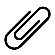 Hover over the information icon  for additional information about that item.Following submission of Parts A and B the applicant may be asked to provide further information.  A due date for submission will be specified.  Please note failure to respond to these requests for information in full may result in the Director General refusing to consider the application [section 159B(6) of the Act].Registration visit/video conferenceTo facilitate assessment of an application, a video conference with the applicant and/or visit to the proposed school site is usually required.  If a video conference and/or visit is to be undertaken, you will be advised of the scheduled date well before the video conference and/or visit.Closer to the date of the video conference and/or visit, the Department will contact you to discuss the aspects of the standards and other requirements that will be the focus of the video conference and/or visit and further information, if any, to be made available on the day of the video conference and/or visit.Part C (Matters for clarification)Following submission of Parts A and B, the applicant may be asked to provide further information which will be specified in Part C. Part C is the first request for further information which the Director General may make under section 159B(5) of the Act. A due date for submission will be specified. The Director General may also request further information following receipt of the Part C documentation. Please note that failure to respond to these requests for information in full may result in the Director General refusing to consider the application [section 159B8(6) of the Act applies].SubmissionApplicants are provided access to Microsoft OneDrive folder/s created specifically for their application and are requested to submit their application via this folder, alternatively an applicant may create a folder and share the submission with ngsregulation@education.wa.edu.au and the specified case manager. Please include two copies of the application:Electronic Microsoft Word versionSigned and scanned versionEnquiriesT: (08) 9441 1900E: ngsregulation@education.wa.edu.au  Application form published 29 September 2023Part A – applicant detailsGoverning BodySchool details Proposed other campuses/sites and/or off campus sites related to this registration.Attach a separate schedule if space is insufficient.AdministrationPart B – registration changesIndicate the nature of the registration change(s):Specify the proposed date of implementation of changeB11. Register of governing body membersSigned on behalf of the governing body * by:* A signatory who is not the Chair of the governing body named as the applicant must attach evidence of authority to submit this register on behalf of the governing body.Important Note: On the appointment of a new member to, or the retirement of an existing member from, the governing body, a completed Notice – Change of Constitution or Governing Body Member must be provided within 30 calendar days to the Director General together with a statutory declaration made by the Chair as to each new member’s fitness and propriety.B12. Statutory declarationOaths, Affidavits and Statutory Declarations Act 2005This Statutory Declaration must be completed by the Chair of the school’s governing body. Enter or select information in the highlighted fields then print the document. Have your signature witnessed by an authorised witness.
I,  of  (address), , sincerely declare as follows: I am the chair of , the governing body of  and make this declaration in that capacity concerning the members of the management committee, council or board of directors of  herein referred to as “the members”.In this declaration, as required by School Education Act 1999, section 160(5), a relevant relationship refers to a relationship between a board member and another person, or between two or more board members, which fits one of the following:employer and employeebusiness partnersdirector of a body corporate and the body corporateinvolved in the control or management of a body corporate and the body corporateholds an interest in at least 5% of the share capital of a body corporate and the body corporatejoint trustee or joint beneficiary.Chair’s assessment of members’ fitness and proprietyThe members are required to provide evidence of their eligibility, fitness and propriety to serve as members to me as chair and I have assessed the evidence so provided.On the basis of my assessment, I am satisfied that all of the members are eligible to serve, and are not disqualified from serving, on a management committee, council or board of directors in accordance with (select one which applies): On the basis of my assessment, I am satisfied that none of the members:has ever been refused a Working With Children Card or its equivalent in Australia or any other country, except on the basis that they were not engaged in child-related work (Note: in WA this refusal includes being issued with an interim negative notice or a negative notice under the Working with Children (Criminal Record Checking) Act 2004); or has a conflict of interest that cannot be effectively managed by the governing body in accordance with the applicable legislation.I have obtained a statement from each member as to his or her knowledge of the past conduct of the persons and companies with whom he or she has a relevant relationship (as defined in clause 2) and I am of the opinion that (select one which applies):	none of the members is aware of having a relevant relationship with a person or company who has been convicted within the last five years or, if convicted and imprisoned, released within the last five years, in respect of an offence involving fraud, theft or breach of a fiduciary relationship, however described, whether committed in Australia or elsewhere.OR	in each case of a member who is aware of having a relevant relationship with a person or company who has been convicted within the last five years or, if convicted and imprisoned, released within the last five years, in respect of an offence involving fraud, theft or breach of a fiduciary relationship, however described, whether committed in Australia or elsewhere, the relationship should not preclude that member from membership of the governing body for reasons I have documented.Chair’s fitness and proprietyI am eligible to serve and am not disqualified from serving as both member and chair of the management committee, council or board of directors of  in accordance with (select one which applies): I:have never been refused a Working With Children Card or its equivalent in Australia or any other country, except on the basis that I was not engaged in child-related work (Note: in WA this refusal includes being issued with an interim negative notice or a negative notice under the Working with Children (Criminal Record Checking) Act 2004); andhave no conflict of interest that cannot be effectively managed by the governing body in accordance with the applicable legislation.I: (select one which applies)	 am not aware of having a relevant relationship with a person or company who has been convicted within the last five years or, if convicted and imprisoned, released within the last five years, in respect of an offence involving fraud, theft or breach of a fiduciary relationship, however described, whether committed in Australia or elsewhere.OR	 am aware of having a relevant relationship with a person or company who has been convicted within the last five years or, if convicted and imprisoned, released within the last five years, in respect of an offence involving fraud, theft or breach of a fiduciary relationship, however described, whether committed in Australia or elsewhere, and attach a statement as to the nature of that relationship in a sealed envelope addressed to the Director General, Department of Education, and marked “confidential”. Further, I have made the members aware of this relationship.DeclarationThis declaration is true and I know that it is an offence to make a declaration knowing that it is false in a material particular.This declaration is made under the Oaths, Affidavits and Statutory Declarations Act 2005 (WA) at  on in the presence of:B13. Premises and facilities declarationThe school’s buildings, facilities and grounds (including off-campus sites) are required to meet all legal standards and fully comply with safety and health requirements.Buildings and groundsVehicles (if applicable)Boarding – buildings and facilities (if applicable)Signed for and on behalf of the governing body * by:* A signatory who is not the Chair of the governing body named as the applicant must attach evidence of authority to make this declaration on behalf of the governing body.B14. Submission of Application for renewal changeThis application for registration change made by me on behalf of .I certify that, to the best of my knowledge and belief, all of the information provided in and with this application is true and correct and that the school complies with the requirements of the School Education Act 1999 and all other State and Australian Government legal requirements associated with its operation.I declare that the registered governing body of the school is not-for-profit. (Strike out if the school does not receive public funding.)Signed for and on behalf of the governing body * by:* A signatory who is not the Chair of the governing body named as the applicant must attach evidence of authority to make this application on behalf of the governing body.Part C: Further information (Matters for clarification) which may be requested by the Director General under the School Education Act 1999, Section 159A(5)The Director General may request further information once an application for initial registration has been received (i.e. Parts A and B of this form).The governing body will receive a request for an itemised list of further information to be provided to the Department.The Director General may refuse to consider an application if any request for further information is not complied with as per section 159A(6) of the Act.Governing body nameGoverning body addressSuburbPostcodeGoverning body postal addressSuburbPostcodeAustralian Business Number (ABN) or Australian Company Number (ACN)Australian Business Number (ABN) or Australian Company Number (ACN)Name of governing body chairChair’s email addressChair’s telephone numbers1Landline: Landline: Mobile: School nameMain addressSuburbPostcodePostcodePostal addressSuburbPostcodePostcodeSchool websiteLog inPassword2Password2Telephone numberSchool email addressSchool email addressSchool email addressCampus/site nameCampus/site addressSuburbPostcodeName of contact personRole of contact personName of school PrincipalDate of appointmentSchool Principal’s email addressPrincipal’s telephone numbersLandline: Mobile: Type of changeType of changeSection to be completedSection to be completedSection to be completedChange Change B1Change of school (or campus) address (not involving a change of location)Change of school (or campus) address (not involving a change of location)B2Change of school location or the location of a campusChange of school location or the location of a campusB3Addition of a campusAddition of a campusB4Discontinuation of a campusDiscontinuation of a campusB5Addition of year level(s)Addition of year level(s)B6Discontinuation of year level(s)Discontinuation of year level(s)B7Change, discontinuation or addition of curriculumChange, discontinuation or addition of curriculumB8Change of governing body name onlyChange of governing body name onlyB9Change of governing body (i.e. transfer to a new governing body) Change of governing body (i.e. transfer to a new governing body) B10Start dateDirector Identification Number (if applicable)Title(Dr, Mr, Ms, etc)Full legal nameRole(i.e. Chair, Treasurer, Member, etc)Experience and qualifications relevant to roleVoting or non-voting(V/NV)NamePositionSignatureDateAssociations Incorporation Act 2015 (WA) sections 39 and 40Corporations Act 2001 (Cth) Part 2D.6Corporations (Aboriginal and Torres Strait Islander) Act 2006 (Cth) Division 279Other (please specify)Associations Incorporation Act 2015 (WA) sections 39 and 40Corporations Act 2001 (Cth) Part 2D.6Corporations (Aboriginal and Torres Strait Islander) Act 2006 (Cth) Division 279Other (please specify)(signature)(signature of authorised witness)*Important: This declaration must be made before one of the following persons:*Important: This declaration must be made before one of the following persons:*Important: This declaration must be made before one of the following persons:Academic (post secondary institution)EngineerPatent attorneyAccountantIndustrial organisation secretaryPhysiotherapistArchitectInsurance brokerPodiatristAustralian Consular OfficerJustice of the PeacePolice officerAustralian Diplomatic OfficerLandgate officerPost office managerBailiffBank managerChartered secretaryChemistChiropractorCompany auditor or liquidatorCourt officer (magistrate, registrar or clerk)LawyerLocal Government CEO or deputy CEOLocal government councillorLoss adjusterMarriage celebrantMember of ParliamentMidwifePsychologistPublic notaryPublic servant (Commonwealth)Public servant (State)Real estate agentSettlement agentSheriff or deputy sheriffSurveyorDefence force officerMinister of religionRegistered teacherDentistNurseTribunal officerDoctorOptometristVeterinary surgeonElectorate officer of a member of State ParliamentParamedicPrior to the commencement of students, the school’s buildings, facilities and grounds will:1. 	be suitable for the programs offered by the school and the students’ age levels.2. 	comply with the Building Code of Australia and local planning regulations, where relevant.3. 	comply with all applicable local government safety and health by-laws.4. 	comply with the Work Health and Safety Act 2020 (WA) and Work Health and Safety (General) Regulations 2022.5. 	comply with the Disability (Access to Premises – Buildings) Standards 2010 (Cth), if applicable.Prior to the commencement of students, vehicles owned or leased by the school will:comply with all licensing, inspection, maintenance and safety requirements for vehicles used to transport students.Prior to the commencement of students, the school’s buildings and facilities for boarding will:1. 	provide a suitable and pleasant environment for the promotion of the health, safety, educational progress and wellbeing of its students.2. 	comply with the Building Code of Australia and other local planning regulations, where relevant.3. 	comply with all applicable local government by-laws.4. 	comply with the Work Health and Safety Act 2020 (WA) and Work Health and Safety (General) Regulations 2022.5. 	comply with the Disability (Access to Premises – Buildings) Standards 2010 (Cth),6.	be fit for purpose, safe, hygienic, well-maintained, sufficient and appropriate for the accommodation of boarding students and for the numbers of students to be accommodated.NamePositionSignatureDateNamePositionSignatureDate